INCIDENT FORM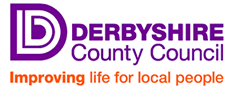 Section 1: To be completed within 24 hours of an IncidentNB: Ofsted Notification Forms need to be submitted to https://ofstedonline.ofsted.gov.uk/outreach/Ofsted_Statutory_Notification.ofml In urgent situations, particularly if there is significant media interest, please telephone first: 0300 123 1231) Fax no: 08456 40 40 49. In any of these Incidents it is expected that consideration will be given to updating the Safe Care Plan/Risk Assessment and Individual Placement Care Plan will need to be completedSection 2: To be completed within 48 hours of the incidentSection 3: To be completed within 72 hours of the IncidentIncident No:Date:Home’s Name:Children’s Home’s AddressChildren’s Home’s AddressTelephone No:Email Address:Ofsted Unique Registration No:Ofsted Inspector:Author of the Report:Child’s Name: Framework I Pin No:Age:Date of Birth:Area Office:Safe Care Plan: Date completed?Admission Date:Safe Care Plan: Date Amended?Location of Event:Does the Child Wish to Sign this Form – Yes or No?Date of Event:Time of Event:Names of Staff Involved in the Incident:Staff(s) Role/Job TitleNames of Witnesses Observing the Incident:Role(s) of Witness(es):Date Incident was Recorded:Time Incident was Recorded: Please complete People Notified (Including Name(s), Date(s), Time(s) & Method(s) of CommunicationPlease complete People Notified (Including Name(s), Date(s), Time(s) & Method(s) of CommunicationPlease complete People Notified (Including Name(s), Date(s), Time(s) & Method(s) of CommunicationPlease complete People Notified (Including Name(s), Date(s), Time(s) & Method(s) of CommunicationRegistered/Duty Manager:Ofsted Notification (if required)Social Worker:Health Services? (specify which)Have Parent(s)/Carer(s) been informed? Emergency Services? (specify which) Operations Manager:Key Carer(s):  Other Professionals E.g. IRO / YOT:Any other Relevant People:NOTIFICATIONS FOR  OFSTED:The below criteria (a - h) requires an Ofsted Notification Form to be completed and sent to Ofsted within 24 hours of a serious incident occuring (Schedule 5) as follows:  Please tick appbox   The below criteria does not require a Notificationto Ofsted but does need to be treated as a serious incident and sent to the Manager within 24 hoursas follows:Please tick app boxa) Death of a Child Accommodated at the Home DCC Accident Report Form – Report of an Injury or Dangerous  Occurrence  Suicide Attempt or Self-Harming and/or Self-Injury by a Child of a Serious or Persistent NatureHomes Accident Log Book and  DCC Accident Form – Report of an Injury/ Dangerous Occurrence Form and a Body Map (if injury has occurred)  b) Referral under Section 35 of the Safeguarding Vulnerable Groups Act 2006 of an Individual Working in the Home Local Authority Allegations Against Staff Form(LADO)  Verbal Assault (threat/verbal/racial/other)Assault Report Form c) Serious Illness or Serious Accident Sustained by a Child Accommodated in the Home Homes Accident Log Book and DCC Accident Report Form – Report of an Injury/Dangerous Occurrence Form and/or Body Map (if an injury has occurred)    Injury to Other(s)/Physical Assault or ViolenceCaused by a Child or Member of Staff/Hit by an Object (sexual/racial/other) Homes Accident Log Book and DCC Accident Form – Report of an Injury/ Dangerous Occurrence Formand Assault Report Form and/or Body Map (if an injury has occurred) d) Outbreak of any Infectious Disease which in the Opinion of the Registered Practitioner Attending Children at the Home is Sufficiently Serious to be so Notified DCC Accident Report Form – Report of an Injury  or Dangerous Occurrence FormPhysical Intervention, including Physical Restraint Physical Intervention Form and/or Pro-Act SCIP S.T.A.R Recording Form or Behaviour ManagementForm (if needed) and /or a Body Map (if  any injuries have occurred) e) Involvement or Suspected Involvement of a Child Accommodated at the Home in Sexual Exploitation CSE Risk Assessment Bullying and/or Discriminatory Behaviour of a Persistent or Serious NatureForm for Bullying Behaviour and/or Assault Report Formf) Serious Incident Necessitating Calling the Police to the Home 10 Point Check List  FormTheft/Property Damage of a Serious Nature Caused  Maliciously or Non Accidental or Safety Hazard (Fire etc.)DCC Accident Report Form – Report of an Injury or Dangerous Occurrence and Health and Safety Risk Assessmentg) Any Serious Complaint about the Home or Person’s Working there External or Internal Complaint Form and/or Local Authority Allegations Against Staff Form (LADO) to be completed by the manager, if a member of staff is involved in physical or sexual assaultsAbsent Without Permission (Absent) Missing from Care or Absconding Initial Missing Reporting Form to be completed and Risk Assessment and/or CSE Risk Assessmenth) Instigation and Outcome of any Child Protection Enquiry Involving a Child Accommodated at the Home Local Authority Allegations Against Staff Form (LADO) to be completed by the manager, if a member of staff is involved in physical or sexual assaultsIllegal Access/Possession of Controlled Drugs, or Substances and/or Alcohol or Solvent Misuse May require a referral  and Screening Tool to be Completed and sent to the Drug and Alcohol TeamBarricading by Children Resulting in Forced Entry By Staff/Carers or the Police Record to be completed in the Child’s Daily Log RecordSearches of a Child or the Child’s Belongings Without the Child’s PermissionChild’s Record Res CA 13 Record of Room Search Any Other Event/Occurrence Determined by the Manager as an Incident  Antecedent - What Happened Immediately Before the Incident? Please state possible triggers/What do we know? Behaviour - What Happened During the Incident? (Young Person’s Behaviour/Your Response)  Have any injuries occurred? /What do we know?Please complete appropriate forms, e.g. assault report form(s) and state where information can be foundConclusion – How did the Incident End?What do we know?What Immediate Action(s) have been taken to Protect and Prevent a Further Occurrence?Have risk assessments been completed? / What do we know?Please state where information can be found and include any immediate sanctions given or resolutions and record accordinglyPlease complete Type of Records/Logs (including time/ date)Please complete Type of Records/Logs (including time/ date)Please complete Type of Records/Logs (including time/ date)Please complete Type of Records/Logs (including time/ date)Individual Placement Care Plan?Restorative/Key Session?Cross Referenced to Incident Log Book? Incident Form uploaded onto Framework I?Cross Referenced and Recorded on Young Person’s File?Recorded in the Homes Daily Log book? (Page No)State what Risk Assessments have been completed? E.g. Safe Care Plan, CSEAssault Report Form (Ref No)Accident Form (Ref No)Homes Accident Log Book(Page No)Homes Physical Intervention Log Book (Page No)Body Map Pro – Act SCIP S.T.A.R ChartBehaviour Management PlanComplaint Form (Ref No) Homes Complaint Log Book (Page No)Missing Person Initial Report Form10 Point Check ListBullying Behaviour FormHomes Sanction Log Book (Page No)Name:Date:Signature:Position:Post IncidentDebrief – How Did You Debrief the Young Person? What was their Immediate Response?Please follow formal complaint procedure if the child/young person wants to make a complaint? Have you checked for any injuries/ marks/ bruises after the incident? Please record on appropriately forms, i.e. Restorative /Key Working Form - What do we know?Evaluation – Yours and the Young Person’s Views on Why the Incident Occurred? What needs to be one to prevent this from happening again?What do we know? Outcome(s) of the IncidentPlease state any other action taken so far and what else needs to take place and include where information can be foundHave resolution/restorative meetings taken place and is there a record of this?  What do we know? Additional Information/Continuation SheetNB: Use this form In a case where more in depth info is needed, including advice sought from other professionals and On Call/Duty Manager. State what is outstanding and what needs to happen next Name:Date:Signature:Position:Post Incident Observations SupportWhere a child/young person has displayed some challenging behaviour and is unable to verbalise their response staff need to note and observe the child/young person once the incident has occurred and complete the following questionsHow long did it take for the young person to return to their usual self? (This could include participation in their normal activities/routines)If they are able to verbally express their feelings what was the child/young person saying? (Record the details of what they said)Was the child/young person quieter, more withdrawn than usual or more active and unsettled?Note if there are any changes in the child/young person’s behaviour, when any staff or young person involved in the incident were close by?Was the child/young person’s appetite affected at the next meal time? (Did they eat more or less, did they remain at the table during the meal)How did they sleep that night? (Was this any difference to their normal pattern of sleep)Any marks or bruises evident after the event? Name:Date:Signature:Position:Managers Response to the IncidentIncident No:Date:Child’s Name:Framework I Pin No:Please ensure Feedback/Outcomes to those Notified, Including Dates/Times & Method of Communication and which Forms have been completedHas all paper work has been completed. Consider if any updates are required. E.g. Homes Risk Assessment, Child’s Safe Care Plan and/or Individual Placement Care Plan,  child’s/homes logs, e.g. Missing Person’s, Physical Intervention Book, Accident/Assault Report/Health and Safety, LADO or Ofsted Notification FormsPlease ensure Feedback/Outcomes to those Notified, Including Dates/Times & Method of Communication and which Forms have been completedHas all paper work has been completed. Consider if any updates are required. E.g. Homes Risk Assessment, Child’s Safe Care Plan and/or Individual Placement Care Plan,  child’s/homes logs, e.g. Missing Person’s, Physical Intervention Book, Accident/Assault Report/Health and Safety, LADO or Ofsted Notification FormsPlease ensure Feedback/Outcomes to those Notified, Including Dates/Times & Method of Communication and which Forms have been completedHas all paper work has been completed. Consider if any updates are required. E.g. Homes Risk Assessment, Child’s Safe Care Plan and/or Individual Placement Care Plan,  child’s/homes logs, e.g. Missing Person’s, Physical Intervention Book, Accident/Assault Report/Health and Safety, LADO or Ofsted Notification FormsPlease ensure Feedback/Outcomes to those Notified, Including Dates/Times & Method of Communication and which Forms have been completedHas all paper work has been completed. Consider if any updates are required. E.g. Homes Risk Assessment, Child’s Safe Care Plan and/or Individual Placement Care Plan,  child’s/homes logs, e.g. Missing Person’s, Physical Intervention Book, Accident/Assault Report/Health and Safety, LADO or Ofsted Notification FormsOperations ManagerOfsted Notification (if required)Social Worker/ Service or District ManagerHealth and/or GP ServicesParent(s) / Carer(s) Emergency  ServicesSpecify Which? Other Professionals. E.g. IRO / YOT/CP ManagerAny other Relevant PeopleWhat Else Do We Need to Do to Ensure We Protect, Make the Situation Safe and Prevent/Reduce a Further Occurrence?Managers CommentsWhat sense have you made of the situationPlease confirm type of Records/Logs completed (including time/date)Please confirm type of Records/Logs completed (including time/date)Please confirm type of Records/Logs completed (including time/date)Please confirm type of Records/Logs completed (including time/date)Cross referenced to Incident Book? Incident Form uploaded onto Framework I?Cross Referenced and Recorded on Young Person’s File?Recorded in the Homes Daily Log book? (Page No)State what Risk Assessments have been completed e.g. Safe Care Plan? Assault Report Form:Accident Form (Ref No)Recorded in Homes Accident Log Book (Page No)Recorded in Homes Physical Intervention Log Book (Page No)Body Map:CSE Risk Assessment:10 Point Check List:Complaint Form (Ref No) Homes Complaint Log Book (Page No) Missing Person Initial Reporting Form: Recorded in Homes Sanction Log Book(Page No)Bullying Behaviour Form:Pro-Act SCIP S.T.A.R Chart:Behaviour Management Plan:Restorative/Key Session:LADO Form:Individual Placement Care Plan:Name:Date:Signature:Position: